Lektorė – Rima Mokusienė, Akmenės rajono Akmenės gimnazijos ir PPT psichologė.,,Kaip pažinti vaiką, pasitelkiant projekcines metodikas?“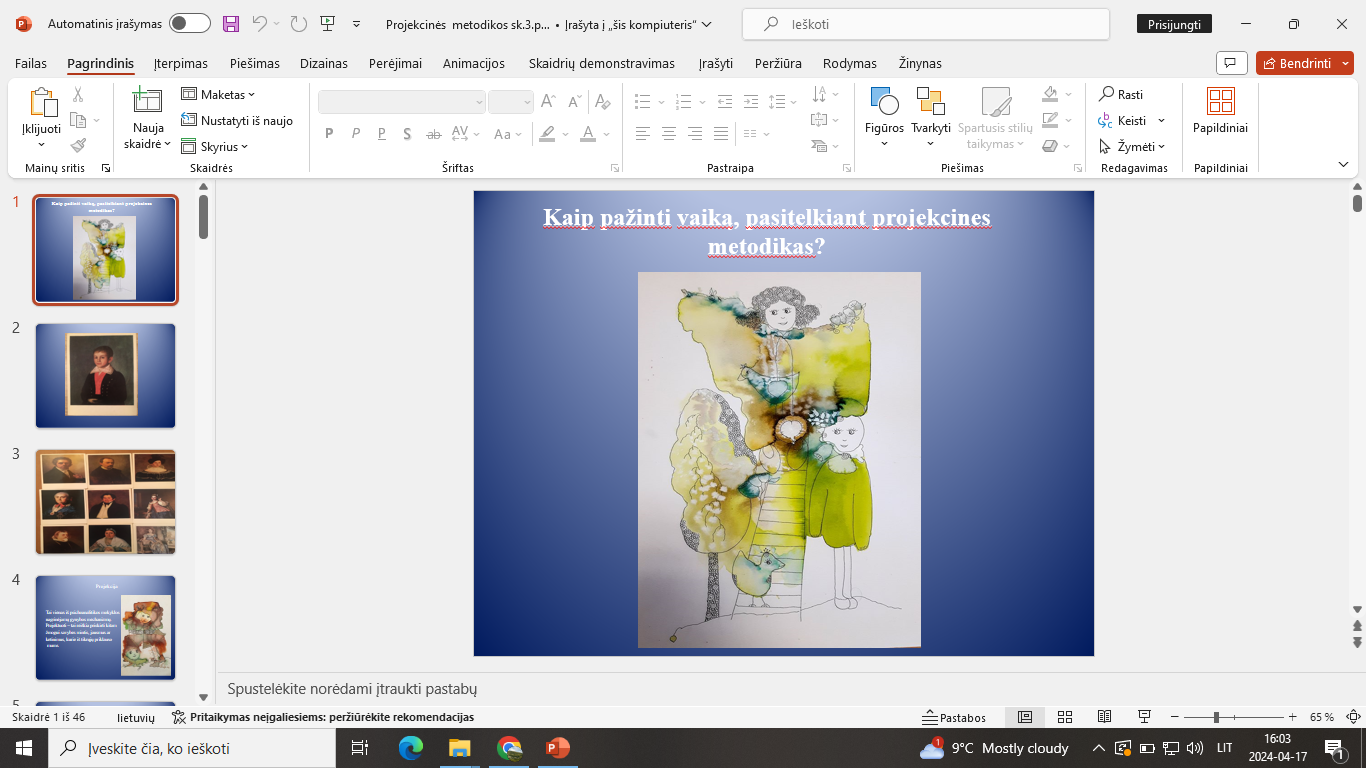 